EE 101 Engineering Orientation	                          15.11.20212021 – 2022 Midterm ExamQ1) by Oğuzhan ÇiftdalözConsider a car of mass  with horizontal force  (due to the engine) and aerodynamic drag force .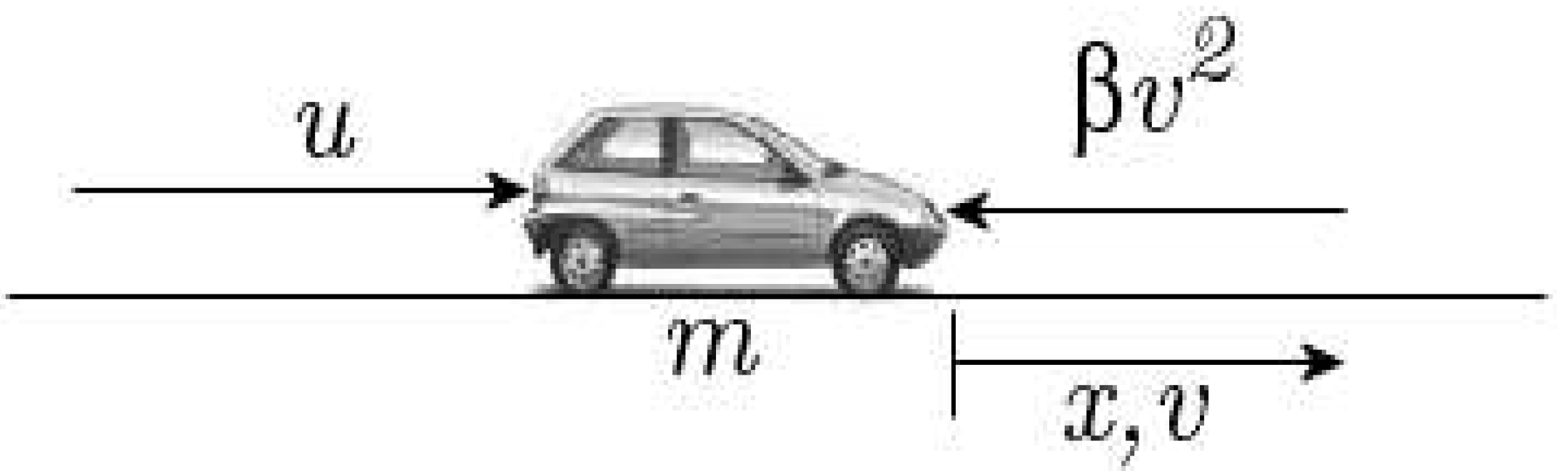 Write down the nonlinear diﬀerential equation which relates the velocity  to the input force .If the car is travelling at a given constant velocity , compute the required force applied by the engine.Q2) by Yahya Kemal Baykal Write 5 different types of signals that can be transmitted in a telecommunication system. Q3 ) by Göker ŞenerWhich of the followings is TRUE for insulators ?a-) They have many free electrons.b-) Metals are insulators.c-) Electrons can be separated and move easily.d-) Electrons are tightly bound to the atomic core.For the same conductivity constant (σ), which of the followings has the most resistance ?a-) A wire with large cross sectional area.b-) A wire with long length.c-) A wire with small length.d-) None of the above.Which of the following electrical devices consumes the most power under the same constant voltage ?      	a-) 10 Ω		b-) 50 Ω		c-) 100 Ω		d-) 1000 ΩWhich of the followings is NOT a reason for using “AC” in electrical energy usage ?a-) Easy to generate.b-) Possible to use transformers.c-) Possible to use ground.d-) Installation costs are lower.Which of the followings is NOT true for a transformer ?      	a-) It can decrease the amplitude of the voltage/current.b-) It has two windings (primary and secondary).c-) It can increase the amplitude of the voltage/current.d-) It can work with DC and AC.Q4) by Barbaros PrevezeWhat is the name of the operation to pass signal through a System? and What is Sampling used for?SOLUTIONSQ1a)b) Since,  So,Q2) 1D, 2B, 3A, 4C, 5DQ3) VoiceDataImageVideoTextCombination (Multimedia) Q4) The name of the operation to pass signal through a System is “Convolution” .Signal is sampled to convert an analog signal into its digital form?